Not: 1-En düşük 5- En yüksek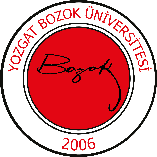 YOZGAT BOZOK ÜNİVERSİTESİ İKTİSADİ VE İDARİ BİLİMLER FAKÜLTEULUSLARARASI İLİŞKİLER BÖLÜM 2021/2022 DERS ÖĞRETİM PLANIYOZGAT BOZOK ÜNİVERSİTESİ İKTİSADİ VE İDARİ BİLİMLER FAKÜLTEULUSLARARASI İLİŞKİLER BÖLÜM 2021/2022 DERS ÖĞRETİM PLANIYOZGAT BOZOK ÜNİVERSİTESİ İKTİSADİ VE İDARİ BİLİMLER FAKÜLTEULUSLARARASI İLİŞKİLER BÖLÜM 2021/2022 DERS ÖĞRETİM PLANIYOZGAT BOZOK ÜNİVERSİTESİ İKTİSADİ VE İDARİ BİLİMLER FAKÜLTEULUSLARARASI İLİŞKİLER BÖLÜM 2021/2022 DERS ÖĞRETİM PLANIYOZGAT BOZOK ÜNİVERSİTESİ İKTİSADİ VE İDARİ BİLİMLER FAKÜLTEULUSLARARASI İLİŞKİLER BÖLÜM 2021/2022 DERS ÖĞRETİM PLANIYOZGAT BOZOK ÜNİVERSİTESİ İKTİSADİ VE İDARİ BİLİMLER FAKÜLTEULUSLARARASI İLİŞKİLER BÖLÜM 2021/2022 DERS ÖĞRETİM PLANIYOZGAT BOZOK ÜNİVERSİTESİ İKTİSADİ VE İDARİ BİLİMLER FAKÜLTEULUSLARARASI İLİŞKİLER BÖLÜM 2021/2022 DERS ÖĞRETİM PLANIYOZGAT BOZOK ÜNİVERSİTESİ İKTİSADİ VE İDARİ BİLİMLER FAKÜLTEULUSLARARASI İLİŞKİLER BÖLÜM 2021/2022 DERS ÖĞRETİM PLANIYOZGAT BOZOK ÜNİVERSİTESİ İKTİSADİ VE İDARİ BİLİMLER FAKÜLTEULUSLARARASI İLİŞKİLER BÖLÜM 2021/2022 DERS ÖĞRETİM PLANIYOZGAT BOZOK ÜNİVERSİTESİ İKTİSADİ VE İDARİ BİLİMLER FAKÜLTEULUSLARARASI İLİŞKİLER BÖLÜM 2021/2022 DERS ÖĞRETİM PLANIYOZGAT BOZOK ÜNİVERSİTESİ İKTİSADİ VE İDARİ BİLİMLER FAKÜLTEULUSLARARASI İLİŞKİLER BÖLÜM 2021/2022 DERS ÖĞRETİM PLANIYOZGAT BOZOK ÜNİVERSİTESİ İKTİSADİ VE İDARİ BİLİMLER FAKÜLTEULUSLARARASI İLİŞKİLER BÖLÜM 2021/2022 DERS ÖĞRETİM PLANIYOZGAT BOZOK ÜNİVERSİTESİ İKTİSADİ VE İDARİ BİLİMLER FAKÜLTEULUSLARARASI İLİŞKİLER BÖLÜM 2021/2022 DERS ÖĞRETİM PLANIYOZGAT BOZOK ÜNİVERSİTESİ İKTİSADİ VE İDARİ BİLİMLER FAKÜLTEULUSLARARASI İLİŞKİLER BÖLÜM 2021/2022 DERS ÖĞRETİM PLANIYOZGAT BOZOK ÜNİVERSİTESİ İKTİSADİ VE İDARİ BİLİMLER FAKÜLTEULUSLARARASI İLİŞKİLER BÖLÜM 2021/2022 DERS ÖĞRETİM PLANIYOZGAT BOZOK ÜNİVERSİTESİ İKTİSADİ VE İDARİ BİLİMLER FAKÜLTEULUSLARARASI İLİŞKİLER BÖLÜM 2021/2022 DERS ÖĞRETİM PLANIYOZGAT BOZOK ÜNİVERSİTESİ İKTİSADİ VE İDARİ BİLİMLER FAKÜLTEULUSLARARASI İLİŞKİLER BÖLÜM 2021/2022 DERS ÖĞRETİM PLANIYOZGAT BOZOK ÜNİVERSİTESİ İKTİSADİ VE İDARİ BİLİMLER FAKÜLTEULUSLARARASI İLİŞKİLER BÖLÜM 2021/2022 DERS ÖĞRETİM PLANIYOZGAT BOZOK ÜNİVERSİTESİ İKTİSADİ VE İDARİ BİLİMLER FAKÜLTEULUSLARARASI İLİŞKİLER BÖLÜM 2021/2022 DERS ÖĞRETİM PLANIDersin KoduDersin KoduDersin KoduDersin AdıDersin AdıYarıyılDersin Türü (Z/S)Dersin Türü (Z/S)Dersin Türü (Z/S)T+U+L(Saat/Hafta)T+U+L(Saat/Hafta)T+U+L(Saat/Hafta)KrediKrediAKTSAKTSEğitim DiliEğitim DiliEğitim DiliULI121ULI121ULI121Uluslararası İlişkilere Giriş-2Uluslararası İlişkilere Giriş-22ZZZ3+0+03+0+03+0+03344TürkçeTürkçeTürkçeDERS BİLGİLERİDERS BİLGİLERİDERS BİLGİLERİDERS BİLGİLERİDERS BİLGİLERİDERS BİLGİLERİDERS BİLGİLERİDERS BİLGİLERİDERS BİLGİLERİDERS BİLGİLERİDERS BİLGİLERİDERS BİLGİLERİDERS BİLGİLERİDERS BİLGİLERİDERS BİLGİLERİDERS BİLGİLERİDERS BİLGİLERİDERS BİLGİLERİDERS BİLGİLERİDersin Katalog Tanımı (İçeriği)Dersin Katalog Tanımı (İçeriği)Dersin Katalog Tanımı (İçeriği)Dersin Katalog Tanımı (İçeriği)Uluslararası İlişkilerin temel kavramları ve içeriğiUluslararası İlişkilerin temel kavramları ve içeriğiUluslararası İlişkilerin temel kavramları ve içeriğiUluslararası İlişkilerin temel kavramları ve içeriğiUluslararası İlişkilerin temel kavramları ve içeriğiUluslararası İlişkilerin temel kavramları ve içeriğiUluslararası İlişkilerin temel kavramları ve içeriğiUluslararası İlişkilerin temel kavramları ve içeriğiUluslararası İlişkilerin temel kavramları ve içeriğiUluslararası İlişkilerin temel kavramları ve içeriğiUluslararası İlişkilerin temel kavramları ve içeriğiUluslararası İlişkilerin temel kavramları ve içeriğiUluslararası İlişkilerin temel kavramları ve içeriğiUluslararası İlişkilerin temel kavramları ve içeriğiUluslararası İlişkilerin temel kavramları ve içeriğiDersin AmacıDersin AmacıDersin AmacıDersin AmacıUluslararası İlişkilere Giriş-2 dersinin amacı, uluslararası ilişkilerdeki temel yaklaşımlar, dış politika, diplomasi, ekonomi, terörizm, savaş ve uluslararası ilişkilerdeki güncel sorunlar hakkında bir çerçeve sunmaktır.Uluslararası İlişkilere Giriş-2 dersinin amacı, uluslararası ilişkilerdeki temel yaklaşımlar, dış politika, diplomasi, ekonomi, terörizm, savaş ve uluslararası ilişkilerdeki güncel sorunlar hakkında bir çerçeve sunmaktır.Uluslararası İlişkilere Giriş-2 dersinin amacı, uluslararası ilişkilerdeki temel yaklaşımlar, dış politika, diplomasi, ekonomi, terörizm, savaş ve uluslararası ilişkilerdeki güncel sorunlar hakkında bir çerçeve sunmaktır.Uluslararası İlişkilere Giriş-2 dersinin amacı, uluslararası ilişkilerdeki temel yaklaşımlar, dış politika, diplomasi, ekonomi, terörizm, savaş ve uluslararası ilişkilerdeki güncel sorunlar hakkında bir çerçeve sunmaktır.Uluslararası İlişkilere Giriş-2 dersinin amacı, uluslararası ilişkilerdeki temel yaklaşımlar, dış politika, diplomasi, ekonomi, terörizm, savaş ve uluslararası ilişkilerdeki güncel sorunlar hakkında bir çerçeve sunmaktır.Uluslararası İlişkilere Giriş-2 dersinin amacı, uluslararası ilişkilerdeki temel yaklaşımlar, dış politika, diplomasi, ekonomi, terörizm, savaş ve uluslararası ilişkilerdeki güncel sorunlar hakkında bir çerçeve sunmaktır.Uluslararası İlişkilere Giriş-2 dersinin amacı, uluslararası ilişkilerdeki temel yaklaşımlar, dış politika, diplomasi, ekonomi, terörizm, savaş ve uluslararası ilişkilerdeki güncel sorunlar hakkında bir çerçeve sunmaktır.Uluslararası İlişkilere Giriş-2 dersinin amacı, uluslararası ilişkilerdeki temel yaklaşımlar, dış politika, diplomasi, ekonomi, terörizm, savaş ve uluslararası ilişkilerdeki güncel sorunlar hakkında bir çerçeve sunmaktır.Uluslararası İlişkilere Giriş-2 dersinin amacı, uluslararası ilişkilerdeki temel yaklaşımlar, dış politika, diplomasi, ekonomi, terörizm, savaş ve uluslararası ilişkilerdeki güncel sorunlar hakkında bir çerçeve sunmaktır.Uluslararası İlişkilere Giriş-2 dersinin amacı, uluslararası ilişkilerdeki temel yaklaşımlar, dış politika, diplomasi, ekonomi, terörizm, savaş ve uluslararası ilişkilerdeki güncel sorunlar hakkında bir çerçeve sunmaktır.Uluslararası İlişkilere Giriş-2 dersinin amacı, uluslararası ilişkilerdeki temel yaklaşımlar, dış politika, diplomasi, ekonomi, terörizm, savaş ve uluslararası ilişkilerdeki güncel sorunlar hakkında bir çerçeve sunmaktır.Uluslararası İlişkilere Giriş-2 dersinin amacı, uluslararası ilişkilerdeki temel yaklaşımlar, dış politika, diplomasi, ekonomi, terörizm, savaş ve uluslararası ilişkilerdeki güncel sorunlar hakkında bir çerçeve sunmaktır.Uluslararası İlişkilere Giriş-2 dersinin amacı, uluslararası ilişkilerdeki temel yaklaşımlar, dış politika, diplomasi, ekonomi, terörizm, savaş ve uluslararası ilişkilerdeki güncel sorunlar hakkında bir çerçeve sunmaktır.Uluslararası İlişkilere Giriş-2 dersinin amacı, uluslararası ilişkilerdeki temel yaklaşımlar, dış politika, diplomasi, ekonomi, terörizm, savaş ve uluslararası ilişkilerdeki güncel sorunlar hakkında bir çerçeve sunmaktır.Uluslararası İlişkilere Giriş-2 dersinin amacı, uluslararası ilişkilerdeki temel yaklaşımlar, dış politika, diplomasi, ekonomi, terörizm, savaş ve uluslararası ilişkilerdeki güncel sorunlar hakkında bir çerçeve sunmaktır.Dersin SeviyesiDersin SeviyesiDersin SeviyesiDersin SeviyesiLisansLisansLisansLisansLisansLisansLisansLisansLisansLisansLisansLisansLisansLisansLisansDersin Öğretim DiliDersin Öğretim DiliDersin Öğretim DiliDersin Öğretim DiliTürkçeTürkçeTürkçeTürkçeTürkçeTürkçeTürkçeTürkçeTürkçeTürkçeTürkçeTürkçeTürkçeTürkçeTürkçeÖğretim YöntemiÖğretim YöntemiÖğretim YöntemiÖğretim Yöntemi(  X ) Örgün       (   ) Uzaktan(  X ) Örgün       (   ) Uzaktan(  X ) Örgün       (   ) Uzaktan(  X ) Örgün       (   ) Uzaktan(  X ) Örgün       (   ) Uzaktan(  X ) Örgün       (   ) Uzaktan(  X ) Örgün       (   ) Uzaktan(  X ) Örgün       (   ) Uzaktan(  X ) Örgün       (   ) Uzaktan(  X ) Örgün       (   ) Uzaktan(  X ) Örgün       (   ) Uzaktan(  X ) Örgün       (   ) Uzaktan(  X ) Örgün       (   ) Uzaktan(  X ) Örgün       (   ) Uzaktan(  X ) Örgün       (   ) UzaktanDersi Yürüten Öğretim ElemanlarıDersi Yürüten Öğretim ElemanlarıDersi Yürüten Öğretim ElemanlarıDersi Yürüten Öğretim ElemanlarıDr. Öğr. Üyesi İskender KARAKAYADr. Öğr. Üyesi İskender KARAKAYADr. Öğr. Üyesi İskender KARAKAYADr. Öğr. Üyesi İskender KARAKAYADr. Öğr. Üyesi İskender KARAKAYADr. Öğr. Üyesi İskender KARAKAYADr. Öğr. Üyesi İskender KARAKAYADr. Öğr. Üyesi İskender KARAKAYADr. Öğr. Üyesi İskender KARAKAYADr. Öğr. Üyesi İskender KARAKAYADr. Öğr. Üyesi İskender KARAKAYADr. Öğr. Üyesi İskender KARAKAYADr. Öğr. Üyesi İskender KARAKAYADr. Öğr. Üyesi İskender KARAKAYADr. Öğr. Üyesi İskender KARAKAYADersin Ön Koşulu Ders(ler)iDersin Ön Koşulu Ders(ler)iDersin Ön Koşulu Ders(ler)iDersin Ön Koşulu Ders(ler)iDersin Öğrenme ÇıktılarıDersin Öğrenme ÇıktılarıDersin Öğrenme ÇıktılarıDersin Öğrenme ÇıktılarıUluslararası İlişkilerin anlamı ve kapsamı hakkında bilgi edinmekUluslararası İlişkilerin temel kavramlarını öğrenme ve bunları uluslararası ilişkiler konularında kullanmaUluslararası İlişkiler tarihi ve dönüşümü hakkında bilgi edinmekUluslararası İlişkilerle alakalı güncel konuları ve tartışmaları öğrenmekUluslararası İlişkilerde analiz yeteneğine sahip olmak.Uluslararası İlişkilerin anlamı ve kapsamı hakkında bilgi edinmekUluslararası İlişkilerin temel kavramlarını öğrenme ve bunları uluslararası ilişkiler konularında kullanmaUluslararası İlişkiler tarihi ve dönüşümü hakkında bilgi edinmekUluslararası İlişkilerle alakalı güncel konuları ve tartışmaları öğrenmekUluslararası İlişkilerde analiz yeteneğine sahip olmak.Uluslararası İlişkilerin anlamı ve kapsamı hakkında bilgi edinmekUluslararası İlişkilerin temel kavramlarını öğrenme ve bunları uluslararası ilişkiler konularında kullanmaUluslararası İlişkiler tarihi ve dönüşümü hakkında bilgi edinmekUluslararası İlişkilerle alakalı güncel konuları ve tartışmaları öğrenmekUluslararası İlişkilerde analiz yeteneğine sahip olmak.Uluslararası İlişkilerin anlamı ve kapsamı hakkında bilgi edinmekUluslararası İlişkilerin temel kavramlarını öğrenme ve bunları uluslararası ilişkiler konularında kullanmaUluslararası İlişkiler tarihi ve dönüşümü hakkında bilgi edinmekUluslararası İlişkilerle alakalı güncel konuları ve tartışmaları öğrenmekUluslararası İlişkilerde analiz yeteneğine sahip olmak.Uluslararası İlişkilerin anlamı ve kapsamı hakkında bilgi edinmekUluslararası İlişkilerin temel kavramlarını öğrenme ve bunları uluslararası ilişkiler konularında kullanmaUluslararası İlişkiler tarihi ve dönüşümü hakkında bilgi edinmekUluslararası İlişkilerle alakalı güncel konuları ve tartışmaları öğrenmekUluslararası İlişkilerde analiz yeteneğine sahip olmak.Uluslararası İlişkilerin anlamı ve kapsamı hakkında bilgi edinmekUluslararası İlişkilerin temel kavramlarını öğrenme ve bunları uluslararası ilişkiler konularında kullanmaUluslararası İlişkiler tarihi ve dönüşümü hakkında bilgi edinmekUluslararası İlişkilerle alakalı güncel konuları ve tartışmaları öğrenmekUluslararası İlişkilerde analiz yeteneğine sahip olmak.Uluslararası İlişkilerin anlamı ve kapsamı hakkında bilgi edinmekUluslararası İlişkilerin temel kavramlarını öğrenme ve bunları uluslararası ilişkiler konularında kullanmaUluslararası İlişkiler tarihi ve dönüşümü hakkında bilgi edinmekUluslararası İlişkilerle alakalı güncel konuları ve tartışmaları öğrenmekUluslararası İlişkilerde analiz yeteneğine sahip olmak.Uluslararası İlişkilerin anlamı ve kapsamı hakkında bilgi edinmekUluslararası İlişkilerin temel kavramlarını öğrenme ve bunları uluslararası ilişkiler konularında kullanmaUluslararası İlişkiler tarihi ve dönüşümü hakkında bilgi edinmekUluslararası İlişkilerle alakalı güncel konuları ve tartışmaları öğrenmekUluslararası İlişkilerde analiz yeteneğine sahip olmak.Uluslararası İlişkilerin anlamı ve kapsamı hakkında bilgi edinmekUluslararası İlişkilerin temel kavramlarını öğrenme ve bunları uluslararası ilişkiler konularında kullanmaUluslararası İlişkiler tarihi ve dönüşümü hakkında bilgi edinmekUluslararası İlişkilerle alakalı güncel konuları ve tartışmaları öğrenmekUluslararası İlişkilerde analiz yeteneğine sahip olmak.Uluslararası İlişkilerin anlamı ve kapsamı hakkında bilgi edinmekUluslararası İlişkilerin temel kavramlarını öğrenme ve bunları uluslararası ilişkiler konularında kullanmaUluslararası İlişkiler tarihi ve dönüşümü hakkında bilgi edinmekUluslararası İlişkilerle alakalı güncel konuları ve tartışmaları öğrenmekUluslararası İlişkilerde analiz yeteneğine sahip olmak.Uluslararası İlişkilerin anlamı ve kapsamı hakkında bilgi edinmekUluslararası İlişkilerin temel kavramlarını öğrenme ve bunları uluslararası ilişkiler konularında kullanmaUluslararası İlişkiler tarihi ve dönüşümü hakkında bilgi edinmekUluslararası İlişkilerle alakalı güncel konuları ve tartışmaları öğrenmekUluslararası İlişkilerde analiz yeteneğine sahip olmak.Uluslararası İlişkilerin anlamı ve kapsamı hakkında bilgi edinmekUluslararası İlişkilerin temel kavramlarını öğrenme ve bunları uluslararası ilişkiler konularında kullanmaUluslararası İlişkiler tarihi ve dönüşümü hakkında bilgi edinmekUluslararası İlişkilerle alakalı güncel konuları ve tartışmaları öğrenmekUluslararası İlişkilerde analiz yeteneğine sahip olmak.Uluslararası İlişkilerin anlamı ve kapsamı hakkında bilgi edinmekUluslararası İlişkilerin temel kavramlarını öğrenme ve bunları uluslararası ilişkiler konularında kullanmaUluslararası İlişkiler tarihi ve dönüşümü hakkında bilgi edinmekUluslararası İlişkilerle alakalı güncel konuları ve tartışmaları öğrenmekUluslararası İlişkilerde analiz yeteneğine sahip olmak.Uluslararası İlişkilerin anlamı ve kapsamı hakkında bilgi edinmekUluslararası İlişkilerin temel kavramlarını öğrenme ve bunları uluslararası ilişkiler konularında kullanmaUluslararası İlişkiler tarihi ve dönüşümü hakkında bilgi edinmekUluslararası İlişkilerle alakalı güncel konuları ve tartışmaları öğrenmekUluslararası İlişkilerde analiz yeteneğine sahip olmak.Uluslararası İlişkilerin anlamı ve kapsamı hakkında bilgi edinmekUluslararası İlişkilerin temel kavramlarını öğrenme ve bunları uluslararası ilişkiler konularında kullanmaUluslararası İlişkiler tarihi ve dönüşümü hakkında bilgi edinmekUluslararası İlişkilerle alakalı güncel konuları ve tartışmaları öğrenmekUluslararası İlişkilerde analiz yeteneğine sahip olmak.DERS İÇERİĞİDERS İÇERİĞİDERS İÇERİĞİDERS İÇERİĞİDERS İÇERİĞİDERS İÇERİĞİDERS İÇERİĞİDERS İÇERİĞİDERS İÇERİĞİDERS İÇERİĞİDERS İÇERİĞİDERS İÇERİĞİDERS İÇERİĞİDERS İÇERİĞİDERS İÇERİĞİDERS İÇERİĞİDERS İÇERİĞİDERS İÇERİĞİHaftaTeoriTeoriTeoriTeoriTeoriTeoriTeoriUygulama/LaboratuvarUygulama/LaboratuvarUygulama/LaboratuvarUygulama/LaboratuvarUygulama/LaboratuvarUygulama/LaboratuvarUygulama/LaboratuvarUygulama/LaboratuvarUygulama/LaboratuvarUygulama/LaboratuvarUygulama/Laboratuvar1Derse giriş ve tanıtımDerse giriş ve tanıtımDerse giriş ve tanıtımDerse giriş ve tanıtımDerse giriş ve tanıtımDerse giriş ve tanıtımDerse giriş ve tanıtım2Uluslararası İlişkilerde Temel Yaklaşımlar: Realizm, Liberalizm, Marksizm, İnşaacılıkUluslararası İlişkilerde Temel Yaklaşımlar: Realizm, Liberalizm, Marksizm, İnşaacılıkUluslararası İlişkilerde Temel Yaklaşımlar: Realizm, Liberalizm, Marksizm, İnşaacılıkUluslararası İlişkilerde Temel Yaklaşımlar: Realizm, Liberalizm, Marksizm, İnşaacılıkUluslararası İlişkilerde Temel Yaklaşımlar: Realizm, Liberalizm, Marksizm, İnşaacılıkUluslararası İlişkilerde Temel Yaklaşımlar: Realizm, Liberalizm, Marksizm, İnşaacılıkUluslararası İlişkilerde Temel Yaklaşımlar: Realizm, Liberalizm, Marksizm, İnşaacılık3Dış Politika: Tanımı, Araçları, UygulanmasıDış Politika: Tanımı, Araçları, UygulanmasıDış Politika: Tanımı, Araçları, UygulanmasıDış Politika: Tanımı, Araçları, UygulanmasıDış Politika: Tanımı, Araçları, UygulanmasıDış Politika: Tanımı, Araçları, UygulanmasıDış Politika: Tanımı, Araçları, Uygulanması4Diplomasi: Kavram, Özellikleri ve Tarihsel SüreçDiplomasi: Kavram, Özellikleri ve Tarihsel SüreçDiplomasi: Kavram, Özellikleri ve Tarihsel SüreçDiplomasi: Kavram, Özellikleri ve Tarihsel SüreçDiplomasi: Kavram, Özellikleri ve Tarihsel SüreçDiplomasi: Kavram, Özellikleri ve Tarihsel SüreçDiplomasi: Kavram, Özellikleri ve Tarihsel Süreç5Uluslararası İlişkilerde Savaş ve BarışUluslararası İlişkilerde Savaş ve BarışUluslararası İlişkilerde Savaş ve BarışUluslararası İlişkilerde Savaş ve BarışUluslararası İlişkilerde Savaş ve BarışUluslararası İlişkilerde Savaş ve BarışUluslararası İlişkilerde Savaş ve Barış6Uluslararası HukukUluslararası HukukUluslararası HukukUluslararası HukukUluslararası HukukUluslararası HukukUluslararası Hukuk7İnsan Hakları ve İnsani Müdahale İnsan Hakları ve İnsani Müdahale İnsan Hakları ve İnsani Müdahale İnsan Hakları ve İnsani Müdahale İnsan Hakları ve İnsani Müdahale İnsan Hakları ve İnsani Müdahale İnsan Hakları ve İnsani Müdahale 8Küresel Çağda EkonomiKüresel Çağda EkonomiKüresel Çağda EkonomiKüresel Çağda EkonomiKüresel Çağda EkonomiKüresel Çağda EkonomiKüresel Çağda Ekonomi9Soğuk Savaş Sonrası Uluslararası Sistemin Yapısı Soğuk Savaş Sonrası Uluslararası Sistemin Yapısı Soğuk Savaş Sonrası Uluslararası Sistemin Yapısı Soğuk Savaş Sonrası Uluslararası Sistemin Yapısı Soğuk Savaş Sonrası Uluslararası Sistemin Yapısı Soğuk Savaş Sonrası Uluslararası Sistemin Yapısı Soğuk Savaş Sonrası Uluslararası Sistemin Yapısı 10TerörizmTerörizmTerörizmTerörizmTerörizmTerörizmTerörizm11Güç ve 21. Yüzyıl Dünya DüzeniGüç ve 21. Yüzyıl Dünya DüzeniGüç ve 21. Yüzyıl Dünya DüzeniGüç ve 21. Yüzyıl Dünya DüzeniGüç ve 21. Yüzyıl Dünya DüzeniGüç ve 21. Yüzyıl Dünya DüzeniGüç ve 21. Yüzyıl Dünya Düzeni12Nükleer Silahların Yayılması ve Nükleer SilahsızlanmaNükleer Silahların Yayılması ve Nükleer SilahsızlanmaNükleer Silahların Yayılması ve Nükleer SilahsızlanmaNükleer Silahların Yayılması ve Nükleer SilahsızlanmaNükleer Silahların Yayılması ve Nükleer SilahsızlanmaNükleer Silahların Yayılması ve Nükleer SilahsızlanmaNükleer Silahların Yayılması ve Nükleer Silahsızlanma13Çevre ve Göç SorunlarıÇevre ve Göç SorunlarıÇevre ve Göç SorunlarıÇevre ve Göç SorunlarıÇevre ve Göç SorunlarıÇevre ve Göç SorunlarıÇevre ve Göç Sorunları14Genel DeğerlendirmeGenel DeğerlendirmeGenel DeğerlendirmeGenel DeğerlendirmeGenel DeğerlendirmeGenel DeğerlendirmeGenel Değerlendirme15Final SınavıFinal SınavıFinal SınavıFinal SınavıFinal SınavıFinal SınavıFinal SınavıFinal SınavıFinal SınavıFinal SınavıFinal SınavıFinal SınavıFinal SınavıFinal SınavıFinal SınavıFinal SınavıFinal SınavıFinal SınavıDersin Öğrenme KaynaklarıAndrew Heywood, Küresel Siyaset, BB101 Yayınları, Ankara, 2018. Jon C. Pevehouse ve Joshua S. Goldstein, Uluslararası İlişkiler, İstanbul, BB101 Yayınları 2017. Fuat Keyman ve Betül Yüce Dural (der.), Uluslararası İlişkilere Giriş, Eskişehir, Anadolu Üniversitesi Yayınları, 2013.Dersin Öğrenme KaynaklarıAndrew Heywood, Küresel Siyaset, BB101 Yayınları, Ankara, 2018. Jon C. Pevehouse ve Joshua S. Goldstein, Uluslararası İlişkiler, İstanbul, BB101 Yayınları 2017. Fuat Keyman ve Betül Yüce Dural (der.), Uluslararası İlişkilere Giriş, Eskişehir, Anadolu Üniversitesi Yayınları, 2013.Dersin Öğrenme KaynaklarıAndrew Heywood, Küresel Siyaset, BB101 Yayınları, Ankara, 2018. Jon C. Pevehouse ve Joshua S. Goldstein, Uluslararası İlişkiler, İstanbul, BB101 Yayınları 2017. Fuat Keyman ve Betül Yüce Dural (der.), Uluslararası İlişkilere Giriş, Eskişehir, Anadolu Üniversitesi Yayınları, 2013.Dersin Öğrenme KaynaklarıAndrew Heywood, Küresel Siyaset, BB101 Yayınları, Ankara, 2018. Jon C. Pevehouse ve Joshua S. Goldstein, Uluslararası İlişkiler, İstanbul, BB101 Yayınları 2017. Fuat Keyman ve Betül Yüce Dural (der.), Uluslararası İlişkilere Giriş, Eskişehir, Anadolu Üniversitesi Yayınları, 2013.Dersin Öğrenme KaynaklarıAndrew Heywood, Küresel Siyaset, BB101 Yayınları, Ankara, 2018. Jon C. Pevehouse ve Joshua S. Goldstein, Uluslararası İlişkiler, İstanbul, BB101 Yayınları 2017. Fuat Keyman ve Betül Yüce Dural (der.), Uluslararası İlişkilere Giriş, Eskişehir, Anadolu Üniversitesi Yayınları, 2013.Dersin Öğrenme KaynaklarıAndrew Heywood, Küresel Siyaset, BB101 Yayınları, Ankara, 2018. Jon C. Pevehouse ve Joshua S. Goldstein, Uluslararası İlişkiler, İstanbul, BB101 Yayınları 2017. Fuat Keyman ve Betül Yüce Dural (der.), Uluslararası İlişkilere Giriş, Eskişehir, Anadolu Üniversitesi Yayınları, 2013.Dersin Öğrenme KaynaklarıAndrew Heywood, Küresel Siyaset, BB101 Yayınları, Ankara, 2018. Jon C. Pevehouse ve Joshua S. Goldstein, Uluslararası İlişkiler, İstanbul, BB101 Yayınları 2017. Fuat Keyman ve Betül Yüce Dural (der.), Uluslararası İlişkilere Giriş, Eskişehir, Anadolu Üniversitesi Yayınları, 2013.Dersin Öğrenme KaynaklarıAndrew Heywood, Küresel Siyaset, BB101 Yayınları, Ankara, 2018. Jon C. Pevehouse ve Joshua S. Goldstein, Uluslararası İlişkiler, İstanbul, BB101 Yayınları 2017. Fuat Keyman ve Betül Yüce Dural (der.), Uluslararası İlişkilere Giriş, Eskişehir, Anadolu Üniversitesi Yayınları, 2013.Dersin Öğrenme KaynaklarıAndrew Heywood, Küresel Siyaset, BB101 Yayınları, Ankara, 2018. Jon C. Pevehouse ve Joshua S. Goldstein, Uluslararası İlişkiler, İstanbul, BB101 Yayınları 2017. Fuat Keyman ve Betül Yüce Dural (der.), Uluslararası İlişkilere Giriş, Eskişehir, Anadolu Üniversitesi Yayınları, 2013.Dersin Öğrenme KaynaklarıAndrew Heywood, Küresel Siyaset, BB101 Yayınları, Ankara, 2018. Jon C. Pevehouse ve Joshua S. Goldstein, Uluslararası İlişkiler, İstanbul, BB101 Yayınları 2017. Fuat Keyman ve Betül Yüce Dural (der.), Uluslararası İlişkilere Giriş, Eskişehir, Anadolu Üniversitesi Yayınları, 2013.Dersin Öğrenme KaynaklarıAndrew Heywood, Küresel Siyaset, BB101 Yayınları, Ankara, 2018. Jon C. Pevehouse ve Joshua S. Goldstein, Uluslararası İlişkiler, İstanbul, BB101 Yayınları 2017. Fuat Keyman ve Betül Yüce Dural (der.), Uluslararası İlişkilere Giriş, Eskişehir, Anadolu Üniversitesi Yayınları, 2013.Dersin Öğrenme KaynaklarıAndrew Heywood, Küresel Siyaset, BB101 Yayınları, Ankara, 2018. Jon C. Pevehouse ve Joshua S. Goldstein, Uluslararası İlişkiler, İstanbul, BB101 Yayınları 2017. Fuat Keyman ve Betül Yüce Dural (der.), Uluslararası İlişkilere Giriş, Eskişehir, Anadolu Üniversitesi Yayınları, 2013.Dersin Öğrenme KaynaklarıAndrew Heywood, Küresel Siyaset, BB101 Yayınları, Ankara, 2018. Jon C. Pevehouse ve Joshua S. Goldstein, Uluslararası İlişkiler, İstanbul, BB101 Yayınları 2017. Fuat Keyman ve Betül Yüce Dural (der.), Uluslararası İlişkilere Giriş, Eskişehir, Anadolu Üniversitesi Yayınları, 2013.Dersin Öğrenme KaynaklarıAndrew Heywood, Küresel Siyaset, BB101 Yayınları, Ankara, 2018. Jon C. Pevehouse ve Joshua S. Goldstein, Uluslararası İlişkiler, İstanbul, BB101 Yayınları 2017. Fuat Keyman ve Betül Yüce Dural (der.), Uluslararası İlişkilere Giriş, Eskişehir, Anadolu Üniversitesi Yayınları, 2013.Dersin Öğrenme KaynaklarıAndrew Heywood, Küresel Siyaset, BB101 Yayınları, Ankara, 2018. Jon C. Pevehouse ve Joshua S. Goldstein, Uluslararası İlişkiler, İstanbul, BB101 Yayınları 2017. Fuat Keyman ve Betül Yüce Dural (der.), Uluslararası İlişkilere Giriş, Eskişehir, Anadolu Üniversitesi Yayınları, 2013.Dersin Öğrenme KaynaklarıAndrew Heywood, Küresel Siyaset, BB101 Yayınları, Ankara, 2018. Jon C. Pevehouse ve Joshua S. Goldstein, Uluslararası İlişkiler, İstanbul, BB101 Yayınları 2017. Fuat Keyman ve Betül Yüce Dural (der.), Uluslararası İlişkilere Giriş, Eskişehir, Anadolu Üniversitesi Yayınları, 2013.Dersin Öğrenme KaynaklarıAndrew Heywood, Küresel Siyaset, BB101 Yayınları, Ankara, 2018. Jon C. Pevehouse ve Joshua S. Goldstein, Uluslararası İlişkiler, İstanbul, BB101 Yayınları 2017. Fuat Keyman ve Betül Yüce Dural (der.), Uluslararası İlişkilere Giriş, Eskişehir, Anadolu Üniversitesi Yayınları, 2013.Dersin Öğrenme KaynaklarıAndrew Heywood, Küresel Siyaset, BB101 Yayınları, Ankara, 2018. Jon C. Pevehouse ve Joshua S. Goldstein, Uluslararası İlişkiler, İstanbul, BB101 Yayınları 2017. Fuat Keyman ve Betül Yüce Dural (der.), Uluslararası İlişkilere Giriş, Eskişehir, Anadolu Üniversitesi Yayınları, 2013.Dersin Öğrenme KaynaklarıAndrew Heywood, Küresel Siyaset, BB101 Yayınları, Ankara, 2018. Jon C. Pevehouse ve Joshua S. Goldstein, Uluslararası İlişkiler, İstanbul, BB101 Yayınları 2017. Fuat Keyman ve Betül Yüce Dural (der.), Uluslararası İlişkilere Giriş, Eskişehir, Anadolu Üniversitesi Yayınları, 2013.DEĞERLENDİRME ÖLÇÜTLERİDEĞERLENDİRME ÖLÇÜTLERİDEĞERLENDİRME ÖLÇÜTLERİDEĞERLENDİRME ÖLÇÜTLERİDEĞERLENDİRME ÖLÇÜTLERİDEĞERLENDİRME ÖLÇÜTLERİDEĞERLENDİRME ÖLÇÜTLERİDEĞERLENDİRME ÖLÇÜTLERİDEĞERLENDİRME ÖLÇÜTLERİDEĞERLENDİRME ÖLÇÜTLERİDEĞERLENDİRME ÖLÇÜTLERİDEĞERLENDİRME ÖLÇÜTLERİDEĞERLENDİRME ÖLÇÜTLERİDEĞERLENDİRME ÖLÇÜTLERİDEĞERLENDİRME ÖLÇÜTLERİDEĞERLENDİRME ÖLÇÜTLERİDEĞERLENDİRME ÖLÇÜTLERİDEĞERLENDİRME ÖLÇÜTLERİDEĞERLENDİRME ÖLÇÜTLERİDönem İçi Çalışma EtkinlikleriDönem İçi Çalışma EtkinlikleriDönem İçi Çalışma EtkinlikleriDönem İçi Çalışma EtkinlikleriDönem İçi Çalışma EtkinlikleriDönem İçi Çalışma EtkinlikleriDönem İçi Çalışma EtkinlikleriSayısıSayısıSayısıSayısıKatkısıKatkısıKatkısıKatkısıKatkısıKatkısıKatkısıKatkısıÖdevÖdevÖdevÖdevÖdevÖdevÖdevUygulamaUygulamaUygulamaUygulamaUygulamaUygulamaUygulamaForum/ Tartışma UygulamasıForum/ Tartışma UygulamasıForum/ Tartışma UygulamasıForum/ Tartışma UygulamasıForum/ Tartışma UygulamasıForum/ Tartışma UygulamasıForum/ Tartışma Uygulaması2222%20%20%20%20%20%20%20%20Kısa sınav (Quiz)Kısa sınav (Quiz)Kısa sınav (Quiz)Kısa sınav (Quiz)Kısa sınav (Quiz)Kısa sınav (Quiz)Kısa sınav (Quiz)3333                            %80                            %80                            %80                            %80                            %80                            %80                            %80                            %80Dönemiçi Çalışmaların Yarıyıl Başarıya Oranı (%)Dönemiçi Çalışmaların Yarıyıl Başarıya Oranı (%)Dönemiçi Çalışmaların Yarıyıl Başarıya Oranı (%)Dönemiçi Çalışmaların Yarıyıl Başarıya Oranı (%)Dönemiçi Çalışmaların Yarıyıl Başarıya Oranı (%)Dönemiçi Çalışmaların Yarıyıl Başarıya Oranı (%)Dönemiçi Çalışmaların Yarıyıl Başarıya Oranı (%)%40%40%40%40%40%40%40%40Finalin Başarıya Oranı (%)Finalin Başarıya Oranı (%)Finalin Başarıya Oranı (%)Finalin Başarıya Oranı (%)Finalin Başarıya Oranı (%)Finalin Başarıya Oranı (%)Finalin Başarıya Oranı (%)%60%60%60%60%60%60%60%60ToplamToplamToplamToplamToplamToplamToplam%100%100%100%100%100%100%100%100DERS İŞ YÜKÜ TABLOSUDERS İŞ YÜKÜ TABLOSUDERS İŞ YÜKÜ TABLOSUDERS İŞ YÜKÜ TABLOSUDERS İŞ YÜKÜ TABLOSUDERS İŞ YÜKÜ TABLOSUDERS İŞ YÜKÜ TABLOSUDERS İŞ YÜKÜ TABLOSUDERS İŞ YÜKÜ TABLOSUDERS İŞ YÜKÜ TABLOSUDERS İŞ YÜKÜ TABLOSUDERS İŞ YÜKÜ TABLOSUDERS İŞ YÜKÜ TABLOSUDERS İŞ YÜKÜ TABLOSUDERS İŞ YÜKÜ TABLOSUDERS İŞ YÜKÜ TABLOSUDERS İŞ YÜKÜ TABLOSUDERS İŞ YÜKÜ TABLOSUDERS İŞ YÜKÜ TABLOSUEtkinlikEtkinlikEtkinlikEtkinlikToplam Hafta SayısıToplam Hafta SayısıToplam Hafta SayısıToplam Hafta SayısıToplam Hafta SayısıToplam Hafta SayısıSüre (Haftalık Saat)Süre (Haftalık Saat)Süre (Haftalık Saat)Süre (Haftalık Saat)Toplam İş YüküToplam İş YüküToplam İş YüküToplam İş YüküToplam İş YüküTeoriTeoriTeoriTeori14141414141433334242424242UygulamaUygulamaUygulamaUygulama---------------Forum/ Tartışma UygulamasıForum/ Tartışma UygulamasıForum/ Tartışma UygulamasıForum/ Tartışma Uygulaması333333111133333OkumaOkumaOkumaOkuma55555522221010101010İnternet Taraması, Kütüphane Çalışmasıİnternet Taraması, Kütüphane Çalışmasıİnternet Taraması, Kütüphane Çalışmasıİnternet Taraması, Kütüphane Çalışması55555522221010101010Materyal Tasarlama, UygulamaMateryal Tasarlama, UygulamaMateryal Tasarlama, UygulamaMateryal Tasarlama, Uygulama111111111111111Rapor HazırlamaRapor HazırlamaRapor HazırlamaRapor Hazırlama111111111111111Sunu HazırlamaSunu HazırlamaSunu HazırlamaSunu Hazırlama121212121212222255555SunumSunumSunumSunum111111444444444Final Sınavı Final Sınavı Final Sınavı Final Sınavı 111111555555555Final Sınavına HazırlıkFinal Sınavına HazırlıkFinal Sınavına HazırlıkFinal Sınavına Hazırlık111111101010101010101010Diğer (Belirtiniz: …    …. ………..)Diğer (Belirtiniz: …    …. ………..)Diğer (Belirtiniz: …    …. ………..)Diğer (Belirtiniz: …    …. ………..)Toplam İş YüküToplam İş YüküToplam İş YüküToplam İş YüküToplam İş YüküToplam İş YüküToplam İş YüküToplam İş YüküToplam İş YüküToplam İş YüküToplam İş YüküToplam İş YüküToplam İş YüküToplam İş Yükü110110110110110Toplam İş Yükü / 25 (s)Toplam İş Yükü / 25 (s)Toplam İş Yükü / 25 (s)Toplam İş Yükü / 25 (s)Toplam İş Yükü / 25 (s)Toplam İş Yükü / 25 (s)Toplam İş Yükü / 25 (s)Toplam İş Yükü / 25 (s)Toplam İş Yükü / 25 (s)Toplam İş Yükü / 25 (s)Toplam İş Yükü / 25 (s)Toplam İş Yükü / 25 (s)Toplam İş Yükü / 25 (s)Toplam İş Yükü / 25 (s)110/25110/25110/25110/25110/25Dersin AKTS KredisiDersin AKTS KredisiDersin AKTS KredisiDersin AKTS KredisiDersin AKTS KredisiDersin AKTS KredisiDersin AKTS KredisiDersin AKTS KredisiDersin AKTS KredisiDersin AKTS KredisiDersin AKTS KredisiDersin AKTS KredisiDersin AKTS KredisiDersin AKTS Kredisi4,4≌44,4≌44,4≌44,4≌44,4≌4Not: Dersin iş yükü tablosu öğretim elemanı tarafından ders özelinde belirlenecektir.Not: Dersin iş yükü tablosu öğretim elemanı tarafından ders özelinde belirlenecektir.Not: Dersin iş yükü tablosu öğretim elemanı tarafından ders özelinde belirlenecektir.Not: Dersin iş yükü tablosu öğretim elemanı tarafından ders özelinde belirlenecektir.Not: Dersin iş yükü tablosu öğretim elemanı tarafından ders özelinde belirlenecektir.Not: Dersin iş yükü tablosu öğretim elemanı tarafından ders özelinde belirlenecektir.Not: Dersin iş yükü tablosu öğretim elemanı tarafından ders özelinde belirlenecektir.Not: Dersin iş yükü tablosu öğretim elemanı tarafından ders özelinde belirlenecektir.Not: Dersin iş yükü tablosu öğretim elemanı tarafından ders özelinde belirlenecektir.Not: Dersin iş yükü tablosu öğretim elemanı tarafından ders özelinde belirlenecektir.Not: Dersin iş yükü tablosu öğretim elemanı tarafından ders özelinde belirlenecektir.Not: Dersin iş yükü tablosu öğretim elemanı tarafından ders özelinde belirlenecektir.Not: Dersin iş yükü tablosu öğretim elemanı tarafından ders özelinde belirlenecektir.Not: Dersin iş yükü tablosu öğretim elemanı tarafından ders özelinde belirlenecektir.PROGRAM ÖĞRENME ÇIKTILARI KATKI DÜZEYLERİPROGRAM ÖĞRENME ÇIKTILARI KATKI DÜZEYLERİPROGRAM ÖĞRENME ÇIKTILARI KATKI DÜZEYLERİPROGRAM ÖĞRENME ÇIKTILARI KATKI DÜZEYLERİPROGRAM ÖĞRENME ÇIKTILARI KATKI DÜZEYLERİPROGRAM ÖĞRENME ÇIKTILARI KATKI DÜZEYLERİPROGRAM ÖĞRENME ÇIKTILARI KATKI DÜZEYLERİPROGRAM ÖĞRENME ÇIKTILARI KATKI DÜZEYLERİPROGRAM ÖĞRENME ÇIKTILARI KATKI DÜZEYLERİPROGRAM ÖĞRENME ÇIKTILARI KATKI DÜZEYLERİPROGRAM ÖĞRENME ÇIKTILARI KATKI DÜZEYLERİPROGRAM ÖĞRENME ÇIKTILARI KATKI DÜZEYLERİPROGRAM ÖĞRENME ÇIKTILARI KATKI DÜZEYLERİPROGRAM ÖĞRENME ÇIKTILARI KATKI DÜZEYLERİPROGRAM ÖĞRENME ÇIKTILARI KATKI DÜZEYLERİPROGRAM ÖĞRENME ÇIKTILARI KATKI DÜZEYLERİPROGRAM ÖĞRENME ÇIKTILARI KATKI DÜZEYLERİPROGRAM ÖĞRENME ÇIKTILARI KATKI DÜZEYLERİPROGRAM ÖĞRENME ÇIKTILARI KATKI DÜZEYLERİNoNoProgram Öğrenme ÇıktılarıProgram Öğrenme ÇıktılarıProgram Öğrenme ÇıktılarıProgram Öğrenme ÇıktılarıProgram Öğrenme ÇıktılarıProgram Öğrenme ÇıktılarıProgram Öğrenme ÇıktılarıProgram Öğrenme ÇıktılarıProgram Öğrenme Çıktıları1123345511Uluslararası İlişkileri diğer sosyal bilim dallarıyla ilişkili bir şekilde ele alarak siyasal ve sosyal olayları disiplinlerarası bir bakış açısıyla analiz edebilme.Uluslararası İlişkileri diğer sosyal bilim dallarıyla ilişkili bir şekilde ele alarak siyasal ve sosyal olayları disiplinlerarası bir bakış açısıyla analiz edebilme.Uluslararası İlişkileri diğer sosyal bilim dallarıyla ilişkili bir şekilde ele alarak siyasal ve sosyal olayları disiplinlerarası bir bakış açısıyla analiz edebilme.Uluslararası İlişkileri diğer sosyal bilim dallarıyla ilişkili bir şekilde ele alarak siyasal ve sosyal olayları disiplinlerarası bir bakış açısıyla analiz edebilme.Uluslararası İlişkileri diğer sosyal bilim dallarıyla ilişkili bir şekilde ele alarak siyasal ve sosyal olayları disiplinlerarası bir bakış açısıyla analiz edebilme.Uluslararası İlişkileri diğer sosyal bilim dallarıyla ilişkili bir şekilde ele alarak siyasal ve sosyal olayları disiplinlerarası bir bakış açısıyla analiz edebilme.Uluslararası İlişkileri diğer sosyal bilim dallarıyla ilişkili bir şekilde ele alarak siyasal ve sosyal olayları disiplinlerarası bir bakış açısıyla analiz edebilme.Uluslararası İlişkileri diğer sosyal bilim dallarıyla ilişkili bir şekilde ele alarak siyasal ve sosyal olayları disiplinlerarası bir bakış açısıyla analiz edebilme.Uluslararası İlişkileri diğer sosyal bilim dallarıyla ilişkili bir şekilde ele alarak siyasal ve sosyal olayları disiplinlerarası bir bakış açısıyla analiz edebilme.X22Uluslararası sistemin dinamikleri, ana aktörleri ve sistemin işleyişini yorumlayabilme.Uluslararası sistemin dinamikleri, ana aktörleri ve sistemin işleyişini yorumlayabilme.Uluslararası sistemin dinamikleri, ana aktörleri ve sistemin işleyişini yorumlayabilme.Uluslararası sistemin dinamikleri, ana aktörleri ve sistemin işleyişini yorumlayabilme.Uluslararası sistemin dinamikleri, ana aktörleri ve sistemin işleyişini yorumlayabilme.Uluslararası sistemin dinamikleri, ana aktörleri ve sistemin işleyişini yorumlayabilme.Uluslararası sistemin dinamikleri, ana aktörleri ve sistemin işleyişini yorumlayabilme.Uluslararası sistemin dinamikleri, ana aktörleri ve sistemin işleyişini yorumlayabilme.Uluslararası sistemin dinamikleri, ana aktörleri ve sistemin işleyişini yorumlayabilme.XXX33Türk hukuk sistemi ve uluslararası hukuk sisteminin temel ilke ve kuralları ışığında iç ve dış hukuksal olayları değerlendirebilme.Türk hukuk sistemi ve uluslararası hukuk sisteminin temel ilke ve kuralları ışığında iç ve dış hukuksal olayları değerlendirebilme.Türk hukuk sistemi ve uluslararası hukuk sisteminin temel ilke ve kuralları ışığında iç ve dış hukuksal olayları değerlendirebilme.Türk hukuk sistemi ve uluslararası hukuk sisteminin temel ilke ve kuralları ışığında iç ve dış hukuksal olayları değerlendirebilme.Türk hukuk sistemi ve uluslararası hukuk sisteminin temel ilke ve kuralları ışığında iç ve dış hukuksal olayları değerlendirebilme.Türk hukuk sistemi ve uluslararası hukuk sisteminin temel ilke ve kuralları ışığında iç ve dış hukuksal olayları değerlendirebilme.Türk hukuk sistemi ve uluslararası hukuk sisteminin temel ilke ve kuralları ışığında iç ve dış hukuksal olayları değerlendirebilme.Türk hukuk sistemi ve uluslararası hukuk sisteminin temel ilke ve kuralları ışığında iç ve dış hukuksal olayları değerlendirebilme.Türk hukuk sistemi ve uluslararası hukuk sisteminin temel ilke ve kuralları ışığında iç ve dış hukuksal olayları değerlendirebilme.X44Türkiye’nin dış ilişkilerini tarihsel, kuramsal ve konjoktürel düzlemde analiz edebilmeTürkiye’nin dış ilişkilerini tarihsel, kuramsal ve konjoktürel düzlemde analiz edebilmeTürkiye’nin dış ilişkilerini tarihsel, kuramsal ve konjoktürel düzlemde analiz edebilmeTürkiye’nin dış ilişkilerini tarihsel, kuramsal ve konjoktürel düzlemde analiz edebilmeTürkiye’nin dış ilişkilerini tarihsel, kuramsal ve konjoktürel düzlemde analiz edebilmeTürkiye’nin dış ilişkilerini tarihsel, kuramsal ve konjoktürel düzlemde analiz edebilmeTürkiye’nin dış ilişkilerini tarihsel, kuramsal ve konjoktürel düzlemde analiz edebilmeTürkiye’nin dış ilişkilerini tarihsel, kuramsal ve konjoktürel düzlemde analiz edebilmeTürkiye’nin dış ilişkilerini tarihsel, kuramsal ve konjoktürel düzlemde analiz edebilmeXXX55Bireysel çalışma becerisi ve bağımsız karar verebilme yetkinliğiyle fikirlerini sözlü ve yazılı, açık ve öz bir şekilde ifade ederek iletişim kurabilme.Bireysel çalışma becerisi ve bağımsız karar verebilme yetkinliğiyle fikirlerini sözlü ve yazılı, açık ve öz bir şekilde ifade ederek iletişim kurabilme.Bireysel çalışma becerisi ve bağımsız karar verebilme yetkinliğiyle fikirlerini sözlü ve yazılı, açık ve öz bir şekilde ifade ederek iletişim kurabilme.Bireysel çalışma becerisi ve bağımsız karar verebilme yetkinliğiyle fikirlerini sözlü ve yazılı, açık ve öz bir şekilde ifade ederek iletişim kurabilme.Bireysel çalışma becerisi ve bağımsız karar verebilme yetkinliğiyle fikirlerini sözlü ve yazılı, açık ve öz bir şekilde ifade ederek iletişim kurabilme.Bireysel çalışma becerisi ve bağımsız karar verebilme yetkinliğiyle fikirlerini sözlü ve yazılı, açık ve öz bir şekilde ifade ederek iletişim kurabilme.Bireysel çalışma becerisi ve bağımsız karar verebilme yetkinliğiyle fikirlerini sözlü ve yazılı, açık ve öz bir şekilde ifade ederek iletişim kurabilme.Bireysel çalışma becerisi ve bağımsız karar verebilme yetkinliğiyle fikirlerini sözlü ve yazılı, açık ve öz bir şekilde ifade ederek iletişim kurabilme.Bireysel çalışma becerisi ve bağımsız karar verebilme yetkinliğiyle fikirlerini sözlü ve yazılı, açık ve öz bir şekilde ifade ederek iletişim kurabilme.XXX66Yaşam boyu öğrenmenin gerekliliğinin bilincinde bilgiye ulaşma ve üretme konusunda yeni yöntemleri ve güncel bilgisayar yazılımlarını kullanabilmeYaşam boyu öğrenmenin gerekliliğinin bilincinde bilgiye ulaşma ve üretme konusunda yeni yöntemleri ve güncel bilgisayar yazılımlarını kullanabilmeYaşam boyu öğrenmenin gerekliliğinin bilincinde bilgiye ulaşma ve üretme konusunda yeni yöntemleri ve güncel bilgisayar yazılımlarını kullanabilmeYaşam boyu öğrenmenin gerekliliğinin bilincinde bilgiye ulaşma ve üretme konusunda yeni yöntemleri ve güncel bilgisayar yazılımlarını kullanabilmeYaşam boyu öğrenmenin gerekliliğinin bilincinde bilgiye ulaşma ve üretme konusunda yeni yöntemleri ve güncel bilgisayar yazılımlarını kullanabilmeYaşam boyu öğrenmenin gerekliliğinin bilincinde bilgiye ulaşma ve üretme konusunda yeni yöntemleri ve güncel bilgisayar yazılımlarını kullanabilmeYaşam boyu öğrenmenin gerekliliğinin bilincinde bilgiye ulaşma ve üretme konusunda yeni yöntemleri ve güncel bilgisayar yazılımlarını kullanabilmeYaşam boyu öğrenmenin gerekliliğinin bilincinde bilgiye ulaşma ve üretme konusunda yeni yöntemleri ve güncel bilgisayar yazılımlarını kullanabilmeYaşam boyu öğrenmenin gerekliliğinin bilincinde bilgiye ulaşma ve üretme konusunda yeni yöntemleri ve güncel bilgisayar yazılımlarını kullanabilmeX77Kamu, özel sektör ve sivil toplum kuruluşları ile işbirliği alanları geliştirebilme.Kamu, özel sektör ve sivil toplum kuruluşları ile işbirliği alanları geliştirebilme.Kamu, özel sektör ve sivil toplum kuruluşları ile işbirliği alanları geliştirebilme.Kamu, özel sektör ve sivil toplum kuruluşları ile işbirliği alanları geliştirebilme.Kamu, özel sektör ve sivil toplum kuruluşları ile işbirliği alanları geliştirebilme.Kamu, özel sektör ve sivil toplum kuruluşları ile işbirliği alanları geliştirebilme.Kamu, özel sektör ve sivil toplum kuruluşları ile işbirliği alanları geliştirebilme.Kamu, özel sektör ve sivil toplum kuruluşları ile işbirliği alanları geliştirebilme.Kamu, özel sektör ve sivil toplum kuruluşları ile işbirliği alanları geliştirebilme.X88Liderlik, ikna kabiliyeti, analitik düşünce ve sorunlara çözüm bulmaya yönelik eleştirel fikirler üretebilme.Liderlik, ikna kabiliyeti, analitik düşünce ve sorunlara çözüm bulmaya yönelik eleştirel fikirler üretebilme.Liderlik, ikna kabiliyeti, analitik düşünce ve sorunlara çözüm bulmaya yönelik eleştirel fikirler üretebilme.Liderlik, ikna kabiliyeti, analitik düşünce ve sorunlara çözüm bulmaya yönelik eleştirel fikirler üretebilme.Liderlik, ikna kabiliyeti, analitik düşünce ve sorunlara çözüm bulmaya yönelik eleştirel fikirler üretebilme.Liderlik, ikna kabiliyeti, analitik düşünce ve sorunlara çözüm bulmaya yönelik eleştirel fikirler üretebilme.Liderlik, ikna kabiliyeti, analitik düşünce ve sorunlara çözüm bulmaya yönelik eleştirel fikirler üretebilme.Liderlik, ikna kabiliyeti, analitik düşünce ve sorunlara çözüm bulmaya yönelik eleştirel fikirler üretebilme.Liderlik, ikna kabiliyeti, analitik düşünce ve sorunlara çözüm bulmaya yönelik eleştirel fikirler üretebilme.X99En az bir yabancı dilde alanına ilişkin araştırma yapabilme.En az bir yabancı dilde alanına ilişkin araştırma yapabilme.En az bir yabancı dilde alanına ilişkin araştırma yapabilme.En az bir yabancı dilde alanına ilişkin araştırma yapabilme.En az bir yabancı dilde alanına ilişkin araştırma yapabilme.En az bir yabancı dilde alanına ilişkin araştırma yapabilme.En az bir yabancı dilde alanına ilişkin araştırma yapabilme.En az bir yabancı dilde alanına ilişkin araştırma yapabilme.En az bir yabancı dilde alanına ilişkin araştırma yapabilme.X1010Mesleki, kamusal etik ve toplumsal sorumluluk bilinciyle toplumsal ve çevresel olaylara duyarlılık gösterebilme.Mesleki, kamusal etik ve toplumsal sorumluluk bilinciyle toplumsal ve çevresel olaylara duyarlılık gösterebilme.Mesleki, kamusal etik ve toplumsal sorumluluk bilinciyle toplumsal ve çevresel olaylara duyarlılık gösterebilme.Mesleki, kamusal etik ve toplumsal sorumluluk bilinciyle toplumsal ve çevresel olaylara duyarlılık gösterebilme.Mesleki, kamusal etik ve toplumsal sorumluluk bilinciyle toplumsal ve çevresel olaylara duyarlılık gösterebilme.Mesleki, kamusal etik ve toplumsal sorumluluk bilinciyle toplumsal ve çevresel olaylara duyarlılık gösterebilme.Mesleki, kamusal etik ve toplumsal sorumluluk bilinciyle toplumsal ve çevresel olaylara duyarlılık gösterebilme.Mesleki, kamusal etik ve toplumsal sorumluluk bilinciyle toplumsal ve çevresel olaylara duyarlılık gösterebilme.Mesleki, kamusal etik ve toplumsal sorumluluk bilinciyle toplumsal ve çevresel olaylara duyarlılık gösterebilme.X1111Uluslararası İlişkiler, iktisat, maliye, hukuk, işletme, muhasebe bilgisi ile kamu ve özel kesimin istihdam talebine cevap verebilme.Uluslararası İlişkiler, iktisat, maliye, hukuk, işletme, muhasebe bilgisi ile kamu ve özel kesimin istihdam talebine cevap verebilme.Uluslararası İlişkiler, iktisat, maliye, hukuk, işletme, muhasebe bilgisi ile kamu ve özel kesimin istihdam talebine cevap verebilme.Uluslararası İlişkiler, iktisat, maliye, hukuk, işletme, muhasebe bilgisi ile kamu ve özel kesimin istihdam talebine cevap verebilme.Uluslararası İlişkiler, iktisat, maliye, hukuk, işletme, muhasebe bilgisi ile kamu ve özel kesimin istihdam talebine cevap verebilme.Uluslararası İlişkiler, iktisat, maliye, hukuk, işletme, muhasebe bilgisi ile kamu ve özel kesimin istihdam talebine cevap verebilme.Uluslararası İlişkiler, iktisat, maliye, hukuk, işletme, muhasebe bilgisi ile kamu ve özel kesimin istihdam talebine cevap verebilme.Uluslararası İlişkiler, iktisat, maliye, hukuk, işletme, muhasebe bilgisi ile kamu ve özel kesimin istihdam talebine cevap verebilme.Uluslararası İlişkiler, iktisat, maliye, hukuk, işletme, muhasebe bilgisi ile kamu ve özel kesimin istihdam talebine cevap verebilme.XXX1212Uluslararası ilişkilerle ilgili konularda ilgili kişi ve kurumları bilgilendirir, düşüncelerini ve sorunlara ilişkin çözüm önerilerini yazılı ve sözlü olarak aktarabilme yeteneğine sahiptir.Uluslararası ilişkilerle ilgili konularda ilgili kişi ve kurumları bilgilendirir, düşüncelerini ve sorunlara ilişkin çözüm önerilerini yazılı ve sözlü olarak aktarabilme yeteneğine sahiptir.Uluslararası ilişkilerle ilgili konularda ilgili kişi ve kurumları bilgilendirir, düşüncelerini ve sorunlara ilişkin çözüm önerilerini yazılı ve sözlü olarak aktarabilme yeteneğine sahiptir.Uluslararası ilişkilerle ilgili konularda ilgili kişi ve kurumları bilgilendirir, düşüncelerini ve sorunlara ilişkin çözüm önerilerini yazılı ve sözlü olarak aktarabilme yeteneğine sahiptir.Uluslararası ilişkilerle ilgili konularda ilgili kişi ve kurumları bilgilendirir, düşüncelerini ve sorunlara ilişkin çözüm önerilerini yazılı ve sözlü olarak aktarabilme yeteneğine sahiptir.Uluslararası ilişkilerle ilgili konularda ilgili kişi ve kurumları bilgilendirir, düşüncelerini ve sorunlara ilişkin çözüm önerilerini yazılı ve sözlü olarak aktarabilme yeteneğine sahiptir.Uluslararası ilişkilerle ilgili konularda ilgili kişi ve kurumları bilgilendirir, düşüncelerini ve sorunlara ilişkin çözüm önerilerini yazılı ve sözlü olarak aktarabilme yeteneğine sahiptir.Uluslararası ilişkilerle ilgili konularda ilgili kişi ve kurumları bilgilendirir, düşüncelerini ve sorunlara ilişkin çözüm önerilerini yazılı ve sözlü olarak aktarabilme yeteneğine sahiptir.Uluslararası ilişkilerle ilgili konularda ilgili kişi ve kurumları bilgilendirir, düşüncelerini ve sorunlara ilişkin çözüm önerilerini yazılı ve sözlü olarak aktarabilme yeteneğine sahiptir.XXX1313Uygulamada karşılaşılan ve öngörülmeyen karmaşık sorunları çözmek için bireysel ve grup üyesi olarak sorumluluk alır.Uygulamada karşılaşılan ve öngörülmeyen karmaşık sorunları çözmek için bireysel ve grup üyesi olarak sorumluluk alır.Uygulamada karşılaşılan ve öngörülmeyen karmaşık sorunları çözmek için bireysel ve grup üyesi olarak sorumluluk alır.Uygulamada karşılaşılan ve öngörülmeyen karmaşık sorunları çözmek için bireysel ve grup üyesi olarak sorumluluk alır.Uygulamada karşılaşılan ve öngörülmeyen karmaşık sorunları çözmek için bireysel ve grup üyesi olarak sorumluluk alır.Uygulamada karşılaşılan ve öngörülmeyen karmaşık sorunları çözmek için bireysel ve grup üyesi olarak sorumluluk alır.Uygulamada karşılaşılan ve öngörülmeyen karmaşık sorunları çözmek için bireysel ve grup üyesi olarak sorumluluk alır.Uygulamada karşılaşılan ve öngörülmeyen karmaşık sorunları çözmek için bireysel ve grup üyesi olarak sorumluluk alır.Uygulamada karşılaşılan ve öngörülmeyen karmaşık sorunları çözmek için bireysel ve grup üyesi olarak sorumluluk alır.X1414İnsanlar ve toplumlararası ilişkilerin işleyiş kurallarına dair temel bilgilere sahip olmasıİnsanlar ve toplumlararası ilişkilerin işleyiş kurallarına dair temel bilgilere sahip olmasıİnsanlar ve toplumlararası ilişkilerin işleyiş kurallarına dair temel bilgilere sahip olmasıİnsanlar ve toplumlararası ilişkilerin işleyiş kurallarına dair temel bilgilere sahip olmasıİnsanlar ve toplumlararası ilişkilerin işleyiş kurallarına dair temel bilgilere sahip olmasıİnsanlar ve toplumlararası ilişkilerin işleyiş kurallarına dair temel bilgilere sahip olmasıİnsanlar ve toplumlararası ilişkilerin işleyiş kurallarına dair temel bilgilere sahip olmasıİnsanlar ve toplumlararası ilişkilerin işleyiş kurallarına dair temel bilgilere sahip olmasıİnsanlar ve toplumlararası ilişkilerin işleyiş kurallarına dair temel bilgilere sahip olmasıx1515Demokrasi, insan hakları, sosyal hakların evrenselliği, sosyal adalet, kalite ve kültürel değerler ile çevre koruma gibi konularda yeterli bilince sahip olmasıDemokrasi, insan hakları, sosyal hakların evrenselliği, sosyal adalet, kalite ve kültürel değerler ile çevre koruma gibi konularda yeterli bilince sahip olmasıDemokrasi, insan hakları, sosyal hakların evrenselliği, sosyal adalet, kalite ve kültürel değerler ile çevre koruma gibi konularda yeterli bilince sahip olmasıDemokrasi, insan hakları, sosyal hakların evrenselliği, sosyal adalet, kalite ve kültürel değerler ile çevre koruma gibi konularda yeterli bilince sahip olmasıDemokrasi, insan hakları, sosyal hakların evrenselliği, sosyal adalet, kalite ve kültürel değerler ile çevre koruma gibi konularda yeterli bilince sahip olmasıDemokrasi, insan hakları, sosyal hakların evrenselliği, sosyal adalet, kalite ve kültürel değerler ile çevre koruma gibi konularda yeterli bilince sahip olmasıDemokrasi, insan hakları, sosyal hakların evrenselliği, sosyal adalet, kalite ve kültürel değerler ile çevre koruma gibi konularda yeterli bilince sahip olmasıDemokrasi, insan hakları, sosyal hakların evrenselliği, sosyal adalet, kalite ve kültürel değerler ile çevre koruma gibi konularda yeterli bilince sahip olmasıDemokrasi, insan hakları, sosyal hakların evrenselliği, sosyal adalet, kalite ve kültürel değerler ile çevre koruma gibi konularda yeterli bilince sahip olmasıx